COURSE DESCRIPTIONS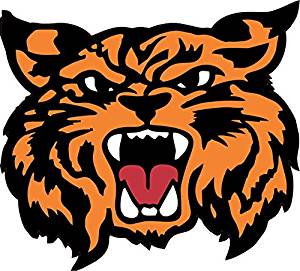 2021-2022Table of ContentsAGRICULTURE TECHNOLOGIES & INDUSTRIAL ARTS DEPARTMENT			1ART DEPARTMENT									2BUSINESS TECHNOLOGIES DEPARTMENT						3COOPERATIVE EDUCATION DEPARTMENT`						4ENGLISH DEPARTMENT								5FAMILY & CONSUMER SCIENCES DEPARTMENT					6FOREIGN LANGUAGE DEPARTMENT							7HEALTH ENHANCEMENT DEPARTMENT						7LIBRARY SCIENCE DEPARTMENT							8MATH DEPARTMENT									9MUSIC DEPARTMENT									10SCIENCE DEPARTMENT								11SOCIAL STUDIES DEPARTMENT							13AGRICULTURE EDUCATION &INDUSTRIAL ARTS DEPARTMENT0990	AGRICULTURE EDUCATION I:  Grades 9, 10, 11, 12—Elective    1 CREDIT	Agriculture Education I is the introductory and prerequisite class for all other agriculture classes.  It builds a foundation in Animal Science, Soil Science, FFA, Ag Business, and Ag Mechanics.  Lab experience is available in power woodworking.  0900	AGRICULTURE EDUCATION II:  Grades 10, 11, 12—Elective       1 CREDIT	Agriculture Education II is a continuation of Ag. Tech. I.  The course features a more detailed study of Range Science, Plant Science, Sales and Service, Parliamentary Procedure, and FFA.  Labs include experience in Small Engines, Arc Welding, Electrical Wiring, and Hot Metals.  Prerequisite:  Ag/Tech I0930	AGRICULTURE EDUCATION III:  Grades 10, 11, 12—Elective      1 CREDIT	Agriculture Education III is a continuation of Ag. Tech. II.  The course features a detailed study of Animal Science, Crop Production, Pesticide Use & Safety, Sprayer Calibration, Surveying, FFA, Parliamentary Procedure, Supervised Agriculture Experience, Farm & Ranch Management, and Trouble Shooting Combines & Grain Drills.  Labs include experience with Wire Feed Welding and Hydraulics.  Prerequisite:  Ag/Tech I & II0940	AGRICULTURE EDUCATION IV:  Grades 10, 11, 12 – Elective       1 CREDIT	Agriculture Technology IV is a continuation of Ag. Tech. III.  The course features detailed study of Animal Science Feeding, Genetics, and Management, as well as Construction, Commodity Marketing, FFA, Parliamentary Procedure, Supervised Agriculture Experience, Greenhouse Management.  Extensive lab time is available for independent projects.  Prerequisites:  Ag/Tech I, II, & III0914	WOODS:  Grades 10, 11, 12—Elective                                          	½ CREDIT	Topics include use of hand and power tools in woodworking, wood characteristics, woodworking techniques, and project construction.  Prerequisite:  Two years high school experience0915	CONSTRUCTION:  Grades 10, 11, 12—Elective                        	½ CREDIT	Topics include use of hand and power tools used in building construction, house framing techniques, and project construction.  Prerequisite:  Two years high school experience0913	POWER MECHANICS:  Grades 11, 12 – Elective 		½ CREDIT	Topics include engine operation principles, trouble shooting, maintenance, tool use, and small engine overhaul procedures.  Prerequisite:  Two years high school experience0912	WELDING:  Grades 11, 12 – Elective				½ CREDIT	Topics include arc welding, MIG welding, oxy-acetylene cutting, propane cutting, welding joints, plasma cutting and safety instruction.  Prerequisite:  Two years high school experience0920	ADVANCED WELDING:  Grades 11, 12 – Elective		½ CREDIT	This class emphasizes project construction utilizing skills learned in Welding.  Topics include arc welding, MIG welding, oxy-acetylene cutting, welding joints, and safety instruction.  Prerequisite:  Welding, Instructor Approval0911	CAD I:  Grades 10, 11, 12—Elective                                    	1 CREDIT	The purpose of this course is to provide students with an understanding of the features, limitations, and considerations associated with the operation of a computer-aided design/drafting (CAD) system.  Students gain valuable hands-on experience using the AutoCAD software, computers, input devices, and printers.  The proper use of each hardware component is covered near the beginning of the course.  Knowledge of the use of CAD software is beneficial in many “real-life” areas:  mapping, interior design, apparel design, cartoon design, graphic arts, etc.  Prerequisite:  Word ProcessingART DEPARTMENT1400	ART I:  Grades 10, 11, 12—Elective                                  		½ CREDIT	Art I is a lab class where students will learn the fundamentals of drawing (pencil & colored media), and painting (acrylic).  The student will learn to refine his/her techniques in using these mediums.  Prerequisite:  None1401	ART II:  Grades 10, 11, 12—Elective                                		½ CREDIT	Art II is a lab class that takes the student into more advanced art forms such as scratch board, print making, in-depth acrylic painting, and 20th Century art history.  The student will learn and refine their skills in these areas.  Prerequisite:  Art I1403	INDEPENDENT ART:  Grades 11, 12—Elective          		1 CREDIT	Students will contract to complete art works of their choice to create a semester-long class.  Students may sign up for Independent Art as many times as they would like.  A grade lower than a C for any semester of Independent Art will result in a one-semester suspension from the class.  The class may be taken again once the suspension is served.Prerequisite:  Art II – “B” grade or higher in Art II; Limit of 10 students per semesterBUSINESS TECHNOLOGIES DEPARTMENT0689	INTRODUCTION TO BUSINESS:  Grade 9, 10, 11, 12 – Elective 1 CREDIT	This year long course provides an entry level course to business concepts that are vitally important in today’s workplace. The basics of business, marketing, and finance (personal and business) are presented. Communication skills, Digital Citizenship, math skills, and exploring careers are also included to prepare students for a successful future. Prerequisite:  None0615	DESKTOP PUBLISHING:  Grades 10, 11, 12—Elective 	½ CREDIT	The fundamentals of desktop publishing are introduced and applied through the use of Microsoft Publisher.  Students learn to create posters, flyers, address lists, labels, brochures and newsletters.  They learn about proper layout, printing techniques, color models, and to utilize pre-designed templates and wizards.  The students apply their skills by producing school related documents and programs such as the Homecoming program and Senior Class Play program. The final test is a hands-on project of designing a menu for a local restaurant and a calendar for the New Year.  Prerequisite:  None  0612	WEB DESIGN:  Grades 10, 11, 12 – Elective 			½ CREDIT	 The focus of this course is to learn how to use Adobe Muse CC to build, design and publish fully responsive HTML5 websites without writing code. It’s perfect for designers who are looking to create free-form websites that work and look great on any browser, or any sized screen. Use design assets like vector graphics and styles with Creative Cloud Libraries, and access stock photos from Adobe Stock. Students learn about e-commerce and general Internet terminology and appropriate use are reinforced along with copyright law and fair use policy.  Prerequisite:  none0611	ACCOUNTING I:  Grades 10, 11, 12—Elective 			1 CREDIT	A one-year course beginning vocational preparation for careers in accounting or other related business fields.  Accounting I focuses on the different forms of business ownership and the accounting practices used for these ownerships.  The basic objective of the course is helping students acquire accounting knowledge, understanding, and skills.  Prerequisite:  None0621	ACCOUNTING II:  Grades 11, 12—Elective			 1 CREDIT	A full year course designed primarily for the student planning a career objective in the accounting profession.  Emphasis is focused on departmentalized merchandising business: purchases and cash payments, sales and cash receipts, payroll and financial reporting. Accounting adjustments and valuation for inventory systems, uncollectible accounts, plant assets, accrued revenue and expenses. Corporate accounting is emphasized including acquiring additional capital, financial analysis and reporting.  In Accounting II, a computerized accounting program is used.  Prerequisite:  Accounting I0631	ACCOUNTING III:  Grade 12 – Elective 				1 CREDIT	This year long course is offered to students interested in career accounting or business-related fields.  Emphasis will be placed on management and cost accounting and computerized accounting systems.  Prerequisites:  Accounting I & II (Independent Study: Teacher Approval Only)0616	IT ESSENTIALS:  Grades 10, 11, 12 – Elective			1 CREDIT	This full year course is designed for students who would like to further their study of Microsoft Excel and PowerPoint as well as learn new software applications such as Adobe Premiere for sound and video editing.  This class will focus on the production side of information technology.  We will create the Senior Slide show for graduation and the Senior Play.  A portion of the class will also focus on using PowerPoint as a presentation tool in the effective delivery of oral presentations.  Additionally, photo-editing software will be used to enhance, correct, and manipulate digital photos. Students become aware of the universal necessity and application of presentation software as they apply their skills to other classes. In addition, Microsoft Access will be introduced and the creation of databases which will teach the students to organize, store, and retrieve important information.  Prerequisite: None 0624	PERSONAL FINANCE:  Grades 10, 11, 12—Elective		½ CREDIT	This one-semester course will help students to learn their role as consumers in the economy while exploring topics such as:  buying technology products, consumer protection rights and responsibilities, choosing a career, and taxes.  The course will also help students learn to make choices regarding budgeting, credit, investing, transportation, and housing.  They will also learn how to protect their assets and financial future through the purchasing of various forms of insurance.  Entrepreneurship will also be explored through local guest speakers and researching some of the nations’ most successful and influential entrepreneurs.  Prerequisite:  none0418	ECONOMICS:  Grades 10, 11, 12—Elective			½ CREDIT	This semester course will explore the fundamental economic concepts of scarcity, opportunity costs, productivity, markets and prices, supply and demand, competition and market structure, unemployment, and inflation.  This will include the study of microeconomics, and macroeconomic institutions such as the Federal Tax System and the Federal Reserve System.  There will be comparisons made between monetary and fiscal policies and their effects on the money supply, inflation, and interest rates. Prerequisite: NoneCOOPERATIVE EDUCATION DEPARTMENT1312	COOPERATIVE EDUCATION:  Grade 12—Elective		1 CREDIT	Cooperative Education is a supervised educational work experience designed for Seniors to obtain some practical, on-the-job (real life) experience in an occupation which may be a career choice.  Each student must clear their work choice through the coordinating teacher.  This experience is helpful to clarify a student’s career choice.Prerequisite:  Must have Senior Class standing academically.ENGLISH DEPARTMENT0190	ENGLISH 9:  Grade 9—Required                                                     1 CREDIT	English 9 is an introductory course that introduces students to high school English curriculum. Grammar, composition, and literature are covered in memoir, biography, short literature, journalism, and social justice topics. Mythology, Shakespeare, and novels will also be studied. Students will develop diction, grammar, writing processes, and research skills.Prerequisite:  Eighth Grade English0101	COMPOSITION:  Grade 10—Required                                          ½ CREDIT	Sophomore composition utilizes extensive writing for the student to experience and improve in five primary areas of writing: (1) descriptive, (2) narrative, (3) expository, (4) persuasive, (5) research.  This course will help develop skills in grammar, punctuation, capitalization, word usage, vocabulary, dialogue, and opinion.  A short research paper is required in this course.  Prerequisite:  English 90100	SPEECH:  Grade 10—Required                                                       ½ CREDIT	The basic speech types are covered, including expository, persuasive, impromptu, oral interpretation, and extemporaneous speaking.  Speaking skills learned are used to present a debate toward the end of the semester.  Prerequisite:  English 90113	INDEPENDENT READING:  Grades 10, 11, 12—Elective           ½ CREDIT	Independent Reading offers the student an opportunity to explore a variety of genres: biography, historical fiction, mystery, science fiction, fantasy, Montana authors, Native American authors, bestsellers, and prize winners. Students will express knowledge of literature through a variety of writings and projects Prerequisite:  English 90115	CREATIVE WRITING: Grades 9, 10, 11, 12 – Elective		½ CREDITStudents will write, edit and critique writing pieces of their own, and of each other. 0111	AMERICAN LITERATURE:  Grade 11—Required                     1 CREDIT	Students will continue to improve writing skills and improve complex reading skills. Biography, memoir, Native American authors, primary American documents, non-fiction, classic authors, and Montana authors will be studied and analyzed in short pieces, poems, and books. Research writing will be developed as well. Prerequisite:  English 9, Composition, & Speech0102	ANNUAL:  Grade 9, 10, 11, 12 – Elective 				1 CREDIT	This course is responsible for creating and publishing the school year book.  Students will learn the hands-on process of desktop publishing, editing, and production.  The basics of digital photography are covered, along with different scanning software.  Adobe Photoshop is taught with the skills being applied to the production of the year book.  Prerequisite: English 9, Composition, Speech I, Minimum GPA & Department Approval0120	SENIOR ENGLISH:  Grade 12—Required			1 CREDIT	This course reviews all English skills to prepare the graduating Senior for college or the business world.  Grammar skills, writing skills, vocabulary, business letter, logic, career information, and literature are included in Senior English.  Literary selections include British authors Geoffrey Chaucer, William Shakespeare, Charles Dickens, and Emily Bronte.  Students must complete a thesis paper and deliver a prepared speech to receive credit for the course.  Prerequisite:  3 years of English creditsFAMILY & CONSUMER SCIENCES DEPARTMENT0818	TEXTILE ARTS/ENTREPRENEUR:  Grades 9, 10, 11, 12 – Elective 1 CREDITTextile Arts/Entrepreneur will prepare students in identifying and working with a variety of textile fibers and fabrics.  Students will understand fiber and fabric construction, finishes, use, care, consumer development, quilting techniques, fabric selection, sewing machine options (including embroidery and serger), and lab safety & management.  The Entrepreneur focus will include, but is not limited to, textile prototype development, business and marketing plans, computerized machine embroidery, related careers, and service projects.  0804	POWER OF ONE:  Grades 10, 11, 12 - Elective 			1 CREDIT	In the class Power of One students will personally propose, develop, and carry out projects related to self, family, leadership, working, and speaking out through a student/teacher approved contract.  Students will work independently on their plans to complete their contract.  Applicable experience is required for approved projects.  Students may sign up for Power of One more than once upon the successful completion of one semester. 0802	FOODS/CULINARY ARTS:  Grades 9, 10, 11, 12 – Elective     	1 CREDIT	Food & Nutrition is a study of nutrition and food preparation.  Study includes good shopping habits, knowledge of consumer information available, improving management skills, using safety and sanitation procedures, following food preparation techniques, understanding food storage standards, and understanding nutrients and their role in the body. In Culinary Arts students will be introduced to meal & event planning, hospitality, entertaining, the art of service, catering, teamwork & leadership skills, mentored experience, etiquette, and technological communication.   Prerequisite:  Class limit of 12 students.  0801	CHILD DEVELOPMENT:  Grades 9, 10, 11, 12 - Elective	1 CREDIT	Child Development is a year-long study of understanding, planning for, and caring for children.  Students study the stages of child development & milestones, analyze a child’s basic needs and how to meet them, and discover how children learn.  The course discusses parenthood and establishes guidelines for the training and discipline of children, and also explores various careers related to working with children. 0825	ON YOUR OWN:  Grades 11, 12 - Elective			1 CREDIT	On Your Own is designed for students to develop necessary skills and strategies to face day-to-day, real-life challenges.  Students will make choices about jobs, housing, cars, banking, budgeting, emergencies, hobbies, service learning, and more through a simulation and class activities.  Students will also complete hands-on projects to enhance their independent living skills.  FOREIGN LANGUAGE DEPARTMENTPHS FOREIGN LANGUAGE IS CONDCUTED THROUGH MTDAStudents interested in a foreign language please see the School Counselor or the High School Principal for information.HEALTH ENHANCEMENT DEPARTMENT0509	PHYSICAL EDUCATION:  Grade 9—Required			1 CREDIT	Physical Education activities are designed to include individual, team, and lifetime sports.  Classes are co-educational.  These classes will introduce students to a wide range of physical activities that can help them attain lifetime fitness.  Students are given the opportunity to pass the National Physical Fitness test.  There are two levels of the test.  In order to earn a National Fitness badge, a student must score in the 50th percentile or better on all five tests.  To earn a Presidential Fitness badge, a student must score in the 85th percentile or better on all five tests.  Fall-Spring activities include Archery, Golf, Croquet, Softball, and Flag Football.  Winter activities include Badminton, Volleyball, Floor Hockey, Speedball, and Basketball.  0500	PHYSICAL EDUCATION:  Grade 10—Required		½ CREDIT	Physical Education activities are designed to include individual, team and lifetime sports.  The classes are co-educational.  Students are given the opportunity to pass the National Physical Fitness test.  There are two levels of the test.  In order to earn a National Fitness Badge, a student must score in the 50th percentile or better on all five tests.  To earn a Presidential Fitness Badge, a student must score in the 85th percentile on all five tests.  Fall-Spring activities include Archery, Golf, Croquet, Softball, and Flag Football.  Winter activities include Badminton, Volleyball, Floor Hockey, Speedball, and Basketball.  0501	HEALTH:  Grade 10 – Required 					½ CREDIT	Health is a sophomore level semester course that covers a variety of health topics including diet and nutrition, weight management, communicable diseases, sex education, CPR, health occupations, mental health, and lifestyle diseases.  The class also covers current events in the health world and how they may relate to today’s youth.  The purpose of this class is to provide information to students to help them make healthy choices for long and healthy lives. 0511	ADVANCED PHYSICAL EDUCATION:  9-12th Elective	1 CREDIT                                                                                         	 The course is designed for the self-motivated student that will improve their personal fitness level. This is a very challenging course to improve strength and endurance through a variety of modalities. The course is designed to be flexible with the changing sports seasons. LIBRARY SCIENCE DEPARTMENT1010	LIBRARY MEDIA STUDENT INTERNSHIP:  11-12th Elective         ½ CREDIT	A semester internship offers students the opportunity to gain experience working in a library media center.  Students will perform a wide variety of clerical duties as well as assisting both students and staff in locating materials and using reference databases.  One internships will be offered each semester. Prerequisite:  Formal application, interview, and cumulative GPA minimum of 2.75MATH DEPARTMENTAlgebra B or Algebra 1 must be taken as part of the graduation requirements for ALL PHS students.0291 	ALGEBRA B: 							1 CREDIT	Algebra B is designed to build basic arithmetic and algebraic skills to better prepare students to take Algebra I.  Prerequisite: teacher appointment only.0210	ALGEBRA I:                                               				1 CREDIT	Algebra I is designed for those students who have consistently displayed mastery of the basic arithmetic skills.  Prerequisite:  Eighth Grade Math OR Algebra B0200	GEOMETRY:  Grades 10, 11, 12—Elective                       	1 CREDIT	A full-year, Algebra-based course, in which students learn and prove properties about many plane and three dimensional geometric figures.  Prerequisite:  Algebra I or Algebra B0222	APPLIED MATH:  Grades 11, 12—Elective			1 CREDIT	A full-year course that teaches practical mathematics which is encountered in every-day living.  A variety of earning, spending, borrowing, saving, and investing problems are covered.  The class is available to students who are interested in learning more about the applications of mathematics in a variety of situations.  	Prerequisite:  WITH TWO PREVIOUS MATH CLASSES0210	ALGEBRA II:  Grades 10 (with permission)11, 12—Elective	1 CREDIT	Algebra II is required for entrance into most colleges and universities.  Students planning to take Trig/Intro. to Calculus may take Geometry and Algebra II at the same time.  Prerequisite:  Geometry AND Algebra I0221 	PRECALCULUS:  Grades 11-12th Elective 			1 CREDIT	A full year course that will review topics from algebra 2, work with many concepts involving trigonometry, and introduce skills needed to be successful in calculus.Prerequisite:  Algebra I, Geometry, Algebra II0223	CALCULUS:  Grade 12—Elective 					1 CREDITCalculus reviews differential calculus topics from Intro. To Calculus and introduces integral calculus. Topics are in greater depth and integrated with technology.  Prerequisite:  Algebra I, Geometry, Algebra II, Trigonometry, Intro. To Calculus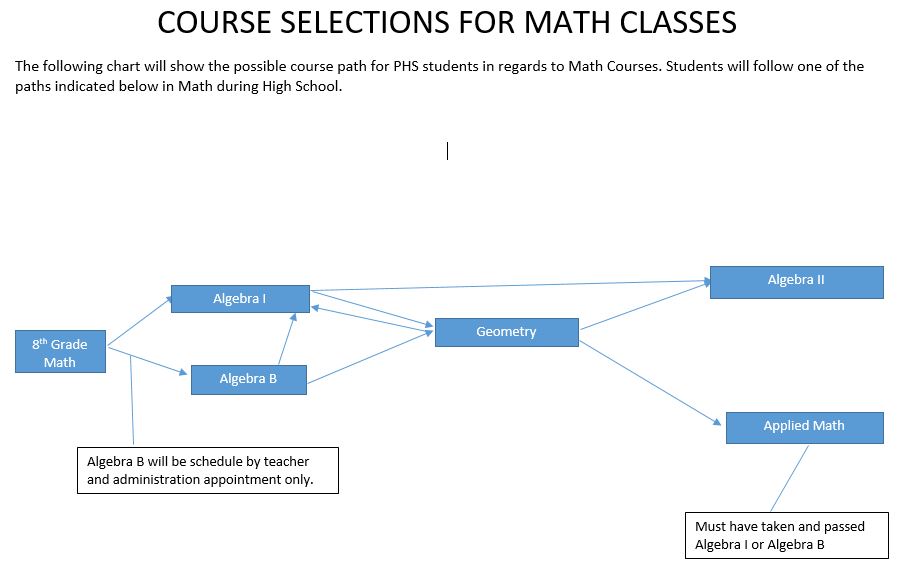 MUSIC DEPARTMENT1200	BAND:  Grades 9, 10, 11, 12—Elective 				1 CREDIT	Open to all students. You do need to use a traditional band instrument. PHS Band has been and will continue to perform at the highest levels of skills. Included in class are daily work on technique, note reading and working on various styles of music. As a component of the instrumental music curriculum is the opportunity to work on solo and small ensembles that can perform at district and state music festivals. This is a one-year course.  Pep band is included in the band curriculum. Pep band performs at our home varsity games as well as at basketball tournaments. Performances include concerts and district festival.Prerequisite:  Eighth Grade Graduation1210	CHORUS:  Grades 9, 10, 11, 12—Elective                		1 CREDIT	Choir is open to all students in high school. Our goals each year are to work on vocal and music skills that will enable you to learn to sing and to be able to read and understand music. We will work on various skills required to be able to perform at a high level of confidence and maturity. This is a one-year course.  Performance opportunities are thru our 4 concerts and thru solo and ensemble groups. We will also perform as a choir at district music festival each spring. Those solo and ensembles that perform at district are able to move on to state music festival each spring. Prerequisite:  Eighth Grade Graduation1201	JAZZ BAND:  Grades 9, 10, 11, 12 – Elective 		    	1 CREDIT	Jazz Band, which meets Tuesday through Friday mornings before school, is open to all students who play instruments traditionally associated with jazz ensembles. Various types of big-band jazz will be explored, including swing, rock, and Latin.  Prerequisite:  Eighth Grade Graduation1220	BEGINNING GUITAR: Grades 9, 10, 11, 12 - Elective	    	½ CREDIT	This is a very beginning level class. In it we will start from the ground up. Included will be daily sessions in note and notation reading, basic guitar care and playing. It will be expected that you will have time for taking your guitar home at night and practicing what we worked on in each day’s class. We will work out a book and have supplemental songs to work on when we reach certain levels. We will also work on solo’s and ensembles as the semester progresses There will be self-evaluations during the semester as to your own progress and grading. Prerequisites: Bring your own Acoustic Guitar1293	MUSIC THEORY, HISTORY AND APPRECIATION:  Grades 9, 10, 11, 12 	– Elective   					     	 ½ CREDIT	The purpose of this class is to explore basics of music and to understand how it has fit in the history of mankind. It is a class that is designed to help you understand how music works (basic theory, construction of music). You will need to have an understanding of scales and basic music techniques to better understand how and what we will listen to. History, of music and society, and how has music been able to be reactive and proactive to society. We will take a look at decades of American history and what were causes and effects of music. Appreciation of music is the understanding of the theory and forms of music and why the composers and performers have done and what were some of their ideas in making the statements they did with their music. Prerequisite:  Eighth Grade GraduationSCIENCE DEPARTMENT0390	EARTH SCIENCE:  Grade 9—Required                             	1 CREDIT	Earth Science is an introductory science course that deals with the study of physical geology, historical geology, meteorology, oceanography, and astronomy.  It is a study of Earth—its matter, features, processes, and place in the universe.  The main emphasis is on the constant changes that Earth undergoes and how these changes affect landforms, rock structures, and life itself.  The course is then applied to the problems facing society such as energy shortages, earthquakes, hurricane prediction, and resource management.  This course involves work in the laboratory as well.  Prerequisite:  Eighth Grade Science0301	BIOLOGY B: Grade 10						1 CREDITBiology is the science that deals with life.  It looks at the life processes at a molecular level and then branches into multi-cellular organisms.  The course covers such topics as photosynthesis and respiration, cell theory, biochemistry, genetics, evolution, and microbiology.  The invertebrates and vertebrates are covered as the main theme of the course.  Plant biology is emphasized.  This course involves work in the laboratory as well.  Prerequisite:  Earth Science, teacher/administration assignment only0300	BIOLOGY:  Grade 10 - Required	                                          	1 CREDIT	Biology is the science that deals with life.  It looks at the life processes at a molecular level and then branches into multi-cellular organisms.  The course covers such topics as photosynthesis and respiration, cell theory, biochemistry, genetics, evolution, and microbiology.  The invertebrates and vertebrates are covered as the main theme of the course.  Plant biology is emphasized.  This course involves work in the laboratory as well.  Prerequisite:  Earth Science0311	CHEMISTRY:  Grades 10, 11, 12—Elective                            	1 CREDIT	Chemistry is the science that deals with the relationships between the structure and properties of matter and how to use this knowledge to benefit mankind.  The topics covered involve measurement and calculation in chemistry, matter, chemical formulas, the mole concept, chemical reactions, atomic and molecular structure, the periodic table, polarity, solids, liquids and gases with emphasis on the kinetic theory, solutions, energy and disorder, colligative and colloidal properties, reaction rate and chemical equilibrium, acids, bases, salts, electrolytic solutions and electrochemistry, oxidation-reduction, and an introduction to organic compounds.  Chemistry is a college preparatory class.  This course involves work in the laboratory as well.  Prerequisite:  Biology0312	PHYSICS:  Grades 11, 12—Elective                                         	1 CREDIT	Physics deals with the interaction of matter and nature in a mathematical sense.  Physics deals with how math is used to describe science.  An introduction to mathematical methods is first discussed.  The major areas of physics are then discussed including motion, force, work, energy, momentum, collisions, circular motion, gravitation, rotational motion, thermodynamics, waves, electricity and magnetism.  A good class for someone looking to expand their knowledge of mathematics to the real world, and a good class to take for a well-rounded education.  This course involves work in the laboratory as well.  Prerequisite:  Algebra required, successful experience in Algebra II recommended, Teacher approval0313	ADVANCED BIOLOGY:  Grades 11, 12—Elective         	1 CREDIT	Advanced Biology is for students who want to get the most out of their high school education.  It involves utilizing the topics learned in general Biology, expanding them to the college level.  Advanced Biology brings together the elements of Human Anatomy and Criminology in the first three quarters with an emphasis on lab science in the final quarter.  Some aspects of wildlife biology are also explored.  This is an excellent course for engineering, medicine-related careers, or anyone who will be taking college biology.  This course involves work in the laboratory as well.  Prerequisite:  Biology; Students must have earned a grade of a “C” or better in their first year of Biology, Teacher Approval0314	ADVANCED CHEMISTRY:  Grades 11, 12—Elective        	1 CREDIT	Advanced Chemistry is for students who want to get the most out of their high school education.  It involves utilizing the topics learned in general Chemistry, expanding them to the college level.  This is an excellent course for engineering, medicine-related careers, or anyone who will be taking college chemistry.  This course involves work in the laboratory as well.  Prerequisite:  Chemistry, Teacher approvalSOCIAL STUDIES DEPARTMENT0490	WORLD HISTORY:  Grade 9 or 10—Required    		1 CREDIT	World History explores history from the movements of early human civilization toward the problems in the world today.  This includes early people and the ancient civilizations, our classical heritage, and life through the middle ages.  It travels through the Renaissance, Reformation, and the French Revolution.  The class covers the age of absolutism, nationalism, imperialism, and the world in crisis. Prerequisite:  Eighth Grade Social Studies0411	U.S. HISTORY:  Grade 11—Required                               	1 CREDIT	An overview of American history from discovery and exploration to the present day.  Students will gain an understanding and appreciation of the significant people and events in American history.  Events covered include the Revolutionary War, Civil War, Reconstruction, Industrial Revolution, World War I, World War II, and other topics related to U.S. history.  Prerequisite:  World History0420	GOVERNMENT:  Grade 12—Required                             	1 CREDIT	An overview of the United States system of government.  Students will gain an understanding and appreciation for the foundations of U.S. government.  The class does cover the Constitution, divergent interest groups, civil rights, due process of law, and other topics related to our government.  Prerequisite:  World History, U.S. History0415	MONTANA HISTORY:  Grades 9, 10, 11, 12—Elective       	½ CREDIT	This class will help students gain an understanding of how Montana was created.  Events and topics covered will include the mining frontier, essential understandings of Montana's Native Americans, the era of the fur trade, and the modern Montana economy.  0413	GEOGRAPHY:  Grades 9, 10, 11, 12—Elective                 	 ½ CREDIT	This class will assist students to gain the knowledge of national and international geography.  Students in this class will ascertain an understanding and appreciation of customs, traditions, religions and landmarks of all seven continents.  The class will cover the current political boundaries of existing states.  Prerequisite:   None0414	WORLD WAR II: 	Grades 9, 10, 11, 12 – Elective		½ CREDIT	This class will cover the military, cultural, economic events of the years 1933-1945. The class will be used as an in depth exploration of mid-20th century world history using documents, audio, film and artifacts.  Prerequisite:   None0413	FIRST WORLD WAR:  Grades 9, 10, 11, 12 – Elective		½ CREDIT	This class will cover the military, cultural, economic events of the years 1914-1918. The class will be used as an in depth exploration of early 20th century world history using documents, audio, film and artifacts.  Prerequisite:   None